Bringing Forward God’s Tithes and Our Gifts*Doxology # 95   Praise God from whom all blessings flow; praise him, all Creatures here below; praise him above, ye heavenly host; praise Father, Son, and Holy Ghost. Amen.*Prayer of ThanksgivingSharing of Joys and ConcernsThe Lord’s PrayerOur Father, who art in heaven, hallowed be thy name. Thy kingdom come, Thy will be done on earth as it is in heaven. Give us this day our daily bread and forgive us our trespasses, as we forgive those who trespass against us. And lead us not into temptation, but deliver us from evil. For thine is the kingdom, and the power, and the glory, forever. Amen.*Singing Our Faith # 472    “Near to the Heart of God”*Blessing and Dismissal*PostludeScatter to Serve God & NeighborWelcome to all! We gather to praise God for the innumerable blessings given to us and to grow deeper in the Spirit. Joyfully, let us lift our hearts to God.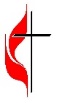 DIRECTORY OF CHESTNUT HILL UNITED METHODIST CHURCHChestnut Hill United Methodist Church10:30 a.m. ~ June 18, 2023 ~ Third Sunday after PentecostFather’s DayOur ministry vision for the Virginia Annual Conference is “to be disciples of Jesus Christ who are lifelong learners, who influence others to serve.” Welcome! Join us in worshiping God!Prelude		“Come Into His Presence”	     by Lynn BairdWelcome and Ministry AnnouncementsWelcome in the name of Christ our Lord. Please register your attendance, printing your name, address, phone, and email, on the attendance pad provided on your pew. Thank you for silencing cell phones as we gather to worship God.InvocationGreetingThe God of Abraham praise,who reigns enthroned above;Ancient of Everlasting Days,and God of Love;Jehovah, great I AM!by earth and heaven confessed;I bow and bless the sacred nameforever blest.The great I AM has sworn;I on this oath depend.I shall, on eagle wings upborne,to heaven ascend.I shall behold God's face;I shall God's power adore,and sing the wonders of God's graceforevermore.The heavenly land I see,with peace and plenty blest;a land of sacred liberty,and endless rest.There milk and honey flow,and oil and wine abound,and trees of life forever growwith mercy crowned.  (Daniel ben Judah/Thomas Olivers, 1770)Singing Our Faith # 378    “Amazing Grace” (verses 1-3, & 6)*Opening PrayerKeep, O Lord, your household the Church in your steadfast faith and love, that through your grace we may proclaim your truth with boldness, and minister your justice with compassion; for the sake of our Savior Jesus Christ, who lives and reigns with you and the Holy Spirit, one God, now and for ever. Amen.Special Music		“Great is the Lord”	        by Michael SmithGreeting Friends and NeighborsPrayer for IlluminationO God of Wisdom and Light, grant us the unwavering faith of Abraham, who followed your voice into futures unknown. Illuminate our paths, that we may navigate life's challenges with clarity and discernment. May our hearts be receptive to your teachings, and may we shine brightly as a beacon of faith and understanding to those around us. Amen.Scripture Lesson	 Genesis 18:1-15 and 21:1-7The Word of God for the people of God. 	Thanks be to God.Singing Our Faith # 361  “Rock of Ages, Cleft for Me”“A Visit with Father Abraham”**Looking Ahead on the Calendar **Hospital: Lynchburg General: Sylvia GlassFor the Grocery Cart: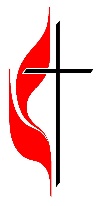 June ~ canned vegetables (pop top), deodorant, body wash, liquid dish detergent. Place donations in the grocery cart, located in the Commons.Park View Clothing ClosetNeed men, women, and children spring & summer clothes. Bring them to church and Linda Jessen will take to the mission.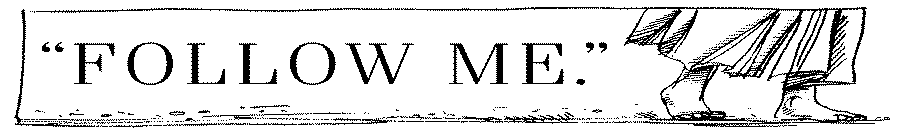 **Looking Ahead on the Calendar **Hospital: Lynchburg General: Sylvia GlassFor the Grocery Cart:June ~ canned vegetables (pop top), deodorant, body wash, liquid dish detergent. Place donations in the grocery cart, located in the Commons.Park View Clothing ClosetNeed men, women, and children spring & summer clothes. Bring them to church and Linda Jessen will take to the mission.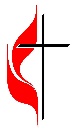 C hestnut HillUnited Methodist ChurchMaking disciples of Jesus Christ 
for the transformation of the world.You are welcome at Chestnut Hill UMC. 
4660 Fort Avenue ~ Lynchburg, Virginia 24502Church: 434-239-8423 Minister’s Cell: 434-944-7723, Minister’s Email: awhite@ves.orgAssociate Minister’s Cell: 1-502-489-0200Associate Minister’s Email: healingsolutions12@gmail.comEmail: chestnuthillumc@comcast.net On the Web at chestnuthillumc.netFind us on Facebook: Chestnut Hill United Methodist ChurchSue Haupert-JohnsonSue Haupert-Johnson  Richmond Area Resident Bishop  Richmond Area Resident BishopDenise BatesDenise BatesMountain View District SuperintendentMountain View District SuperintendentAdam WhiteAdam WhiteMinisterMinisterErin LongErin LongAssociate MinisterAssociate MinisterMonica CampbellMonica CampbellAdministrative AssistantAdministrative AssistantHeather WilsonHeather WilsonDirector of Music MinistryDirector of Music MinistryJudy MartinJudy Martin Bookkeeper BookkeeperJudy RobertsonJudy RobertsonLay LeaderLay LeaderSunday, 6/252:00 p.m.Cole Birthday Party @ CHUMC Fellowship HallSign the sign-up sheet, provided in The Commons, if you plan on attending TODAY. Everyone invited!Monday, 6/266:00 p.m.Homeschool Yearbook PartySunday, 6/252:00 p.m.Cole Birthday Party @ CHUMC Fellowship HallSign the sign-up sheet, provided in The Commons, if you plan on attending TODAY. Everyone invited!Monday, 6/266:00 p.m.Homeschool Yearbook Party